																																																								       ZOOM MEETING LINK:    CLICK HERE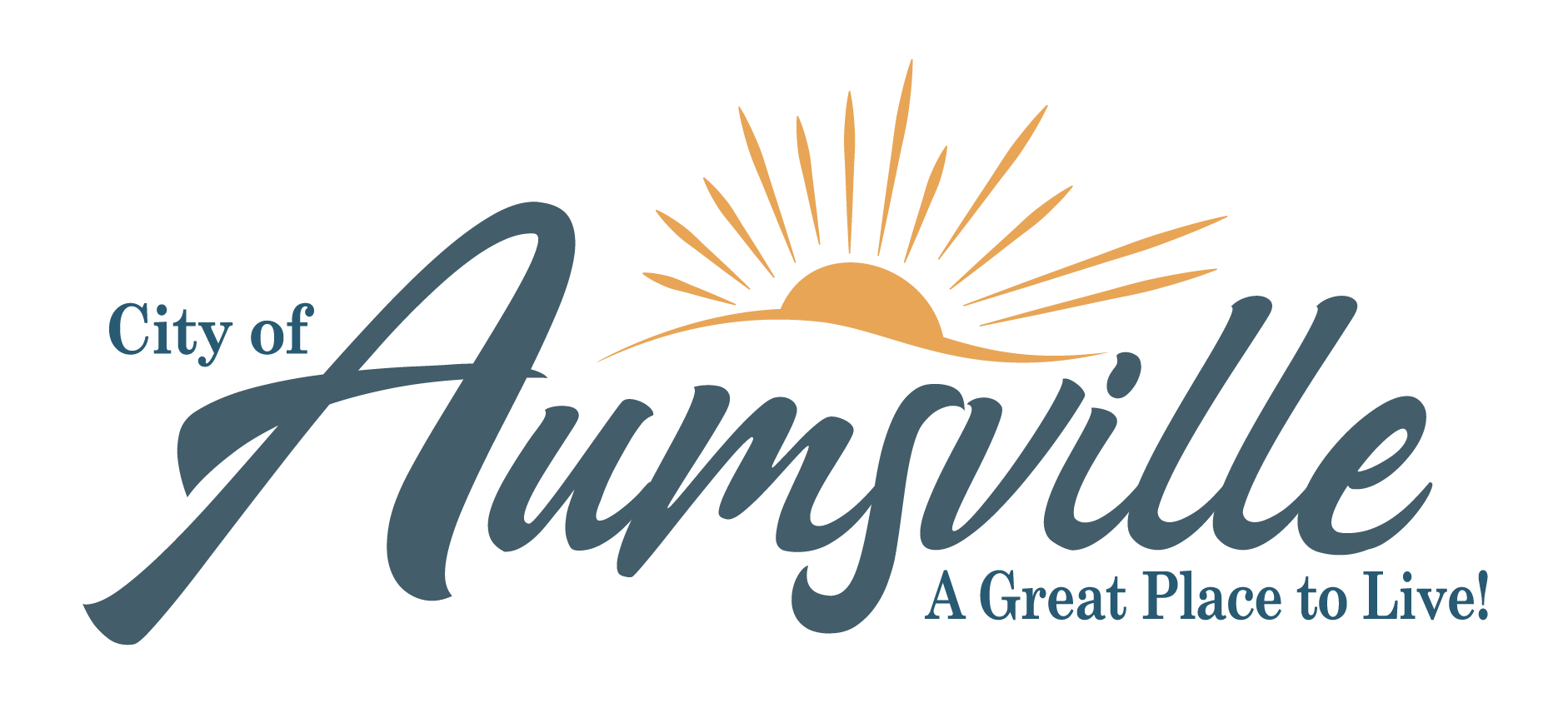 WEBINAR ID:     832 5862 8774        PASSCODE:         949264																																																											 CALL TO ORDER, PLEDGE OF ALLEGIANCE AND ROLL CALL: 6:00PM 																			 STRATEGIC PLANNING – City Administrator Ron Harding  ADJOURNMENT														